KARTA  INFORMACYJNAZ A N I M    W Y P E Ł N I S Z    W N I O S E K    P R Z E C Z Y T A J !Podstawa prawna: Ustawa z dnia 14 czerwca 1960 r. Kodeks postępowania administracyjnego (t.j. Dz.U. z 2018 r. poz. 2096 z późn.zm); Ustawa o dowodach osobistych z dnia 6 sierpnia 2010 r. (t.j. Dz.U. z 2019 r. poz. 653 z póżn. zm); Rozporządzenie Ministra Spraw Wewnętrznych i Administracji z dnia 7 stycznia 2020 r. w sprawie wzoru dowodu osobistego, jego wydania i odbioru oraz utraty, uszkodzenia, unieważnienia i zwrotu (Dz.U. z 2020 r. poz. 31)I WYMAGANE DOKUMENTY I ZAŁĄCZNIKI Wypełniony i podpisany formularz „Zgłoszenie utraty lub uszkodzenia dowodu osobistego”. Dowód osobisty (w przypadku zgłoszenia uszkodzenia dokumentu).Ważny paszport lub inny dokument potwierdzający tożsamość (do wglądu).II OPŁATYBrak.III MIEJSCE ZŁOŻENIA WNIOSKUBiuro Obsługi MieszkańcówIV TERMIN ROZPATRZENIA WNIOSKU Bez zbędnej zwłoki.V TRYB ODWOŁAWCZYBrak – czynność materialno-techniczna. VI JEDNOSTKA ODPOWIEDZIALNABiuro Obsługi MieszkańcówVII UWAGIPosiadacz dowodu osobistego, którego dowód osobisty został utracony lub uszkodzony, zgłasza niezwłocznie, osobiście ten fakt organowi dowolnej gminy, a posiadacz dowodu osobistego przebywający poza terytorium Rzeczypospolitej Polskiej - dowolnemu konsulowi.Zgłoszenia można dokonać w formie dokumentu elektronicznego, w organie gminy, który wydał dowód osobisty.Zgłoszenia utraty lub uszkodzenia dowodu osobistego – konsulowi Rzeczypospolitej Polskiej można również dokonać w formie pisemnej za pomocą poczty lub telefaksu.
Posiadacz dowodu osobistego może zgłosić utratę lub uszkodzenie dowodu osobistego za pomocą usługi elektronicznej udostępnionej przez ministra właściwego do spraw informatyzacji.Zgłoszenia utraty lub uszkodzenia dowodu osobistego posiadacza dowodu osobistego nieposiadającego zdolności do czynności prawnych lub posiadającego ograniczoną zdolność do czynności prawnych dokonuje rodzic, opiekun prawny lub kurator.

Zgłoszenia utraty lub uszkodzenia dowodu osobistego może dokonać pełnomocnik legitymujący się pełnomocnictwem szczególnym do dokonania zgłoszenia.Posiadacz dowodu osobistego może zgłosić Policji utratę dowodu osobistego w wyniku przestępstwa. Wtedy nie musi już ponawiać takiego zgłoszenia w urzędzie.

Posiadacz dowodu osobistego zgłoszonego jako utracony w przypadku jego odnalezienia jest obowiązany niezwłocznie przekazać go organowi dowolnej gminy lub konsulowi Rzeczypospolitej Polskiej.Funkcjonariusz publiczny w przypadku stwierdzenia, że dowód osobisty okazany przez jego posiadacza został zgłoszony jako utracony, jest obowiązany zatrzymać ten dokument                        i przekazać organowi, który go wydał.Uwaga!!!
- formularz .pdf musi być wydrukowany bez zmniejszania, zwiększania czy zmiany proporcji - druk bez marginesów! (w opcjach  drukowania ustaw: brak skalowania strony), w normalnym, a nie oszczędnościowym trybie wydruku,- formularz on-line przeznaczony do wypełnienia on-line  można wysyłać w formie elektronicznej przez   ePUAP.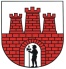 Urząd Miejski w SulejowieBiuro Obsługi Mieszkańców  ul. Konecka 42,  97-330 Sulejów   tel. 44 6102 509Karta usługi NrBOM.XXII.(3).20ZGŁOSZENIE UTRATY LUB USZKODZENIA DOWODU OSOBISTEGOZGŁOSZENIE UTRATY LUB USZKODZENIA DOWODU OSOBISTEGOZGŁOSZENIE UTRATY LUB USZKODZENIA DOWODU OSOBISTEGOOpracował/a – urzędnik……………………………Data: ………………..Zaakceptował/a pod wzg. merytorycznym  – kierownik…………………………………………Data: ………………..Konsultacja – radca prawny………………………………………….Data: ………………..Zaakceptował/a – z-ca Burmistrza…………………………………………Data: ………………..Zatwierdził/a –Burmistrz…………………………………Data: ………………..